Ju dëshirojmë mirëseardhje. Ju mund të mësoni: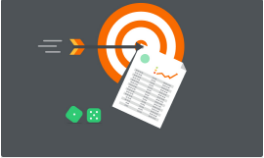 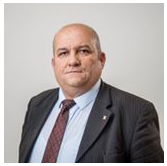 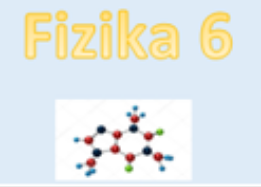 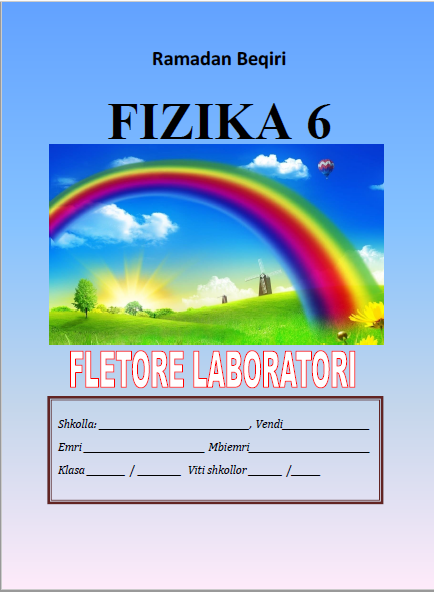 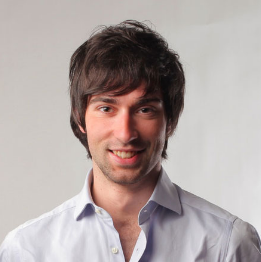 Ju dëshirojmë mirë se ardhje 